Langar cum Barnstone Parish Council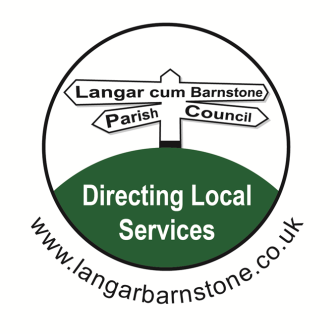 Parish Clerk:Mrs Sharon Ellis22 Brownes RoadBinghamNottinghamNG13 8EFTel:  07984 075016Email: langarbarnstoneclerk@gmail.comWebsite: www.langarbarnstone.co.uk23rd July 2020Dear Councillor, You are hereby summoned to attend the Parish Council meeting to be held Thursday 23rd July 7.30pm by video conference using the following link. Join Zoom Meetinghttps://us02web.zoom.us/j/83967127423?pwd=aHpOeEJmTEttdkc2eVB3OFNhakFCZz09Meeting ID: 839 6712 7423Password: 643163Sharon Ellis   Parish Clerk     Dated:  Friday 17th JulyA G E N D A1.	Declarations of Interests.2.	Apologies for absence.3.	Approval of Parish Council Minutes held on the 9th July 2020.4.           Public open session.5.	Setting up of an Amenities’ Committee6.	 Planning Applications: 20/01615/FUL: Orchard Close               Development: Demolition of existing garages and erection of two no. 2 storey houses with                  associated parking. Creation of an area of hard-standing for use for 9 car parking spaces.               Location: Garages South Of 15 Orchard Close Orchard Close Barnstone Nottinghamshire  7.         Date of next meeting: Thursday 10th September 2020